Supplementary materialHigh overlap of zoonotic helminths between wild mammalian predators and rural dogs – an emerging One Health concern?Ants Tull, Harri Valdmann, Egle Tammeleht, Triin Kaasiku, Riinu Rannap and Urmas Saarma*Department of Zoology, Institute of Ecology and Earth Sciences, University of Tartu, Juhan Liivi 2,50409 Tartu, Estonia.Author for correspondence: Urmas Saarma; E-mail: urmas.saarma@ut.eeTable of contentsTable S1. Models predicting coinfection prevalence among predators. Only models with the highest Akaike weight (ΔAICc<2) are described. Statistically significant results are marked in bold.Table S2. Models predicting infection prevalence with Eucoleus spp./Trichuris spp. among predators. Only models with ΔAICc<2 are described. Statistically significant results are marked in bold.Table S3. Models predicting infection intensity with Eucoleus spp./Trichuris spp. among predators. Only models with ΔAICc<2 are described. Statistically significant results are marked in bold.Table S4. Models predicting infection prevalence with Toxocara canis among red foxes. Only models with ΔAICc<2 are described. Statistically significant results are marked in bold.Table S5. Models predicting infection prevalence with Eucoleus spp./Trichuris spp. among golden jackals. Only models with the highest Akaike weight (ΔAICc<2) are described. Statistically significant results are marked in bold.Table S6. Model predicting infection intensity with Eucoleus spp./Trichuris spp. among golden jackals. Only models with the highest Akaike weight (ΔAICc<2) are described. Statistically significant results are marked in bold.Table S7. Total parasite frequencies (%) and helminth overlap for different canids. Euc/Tri: Eucoleus spp./Trichuris spp. Data for urban and rural dogs are from Tull et al. 2020 and Tull et al. 2022, respectively. ReferencesTull, A., Moks, E., Laurimaa, L., Keis, M., Süld, K., 2020. Endoparasite infection hotspots in Estonian urban areas. J. Helminthol. 94, e104, 1–9. https://doi.org/10.1017/S0022149X19000920Tull, A., Valdmann, H., Rannap, R., Kaasiku, T., Tammeleht, E., Saarma, U., 2022. Free-ranging rural dogs are highly infected with helminths, contaminating environment nine times more than urban dogs. J. Helminthol. 96, e19. https://doi.org/10.1017/S0022149X22000116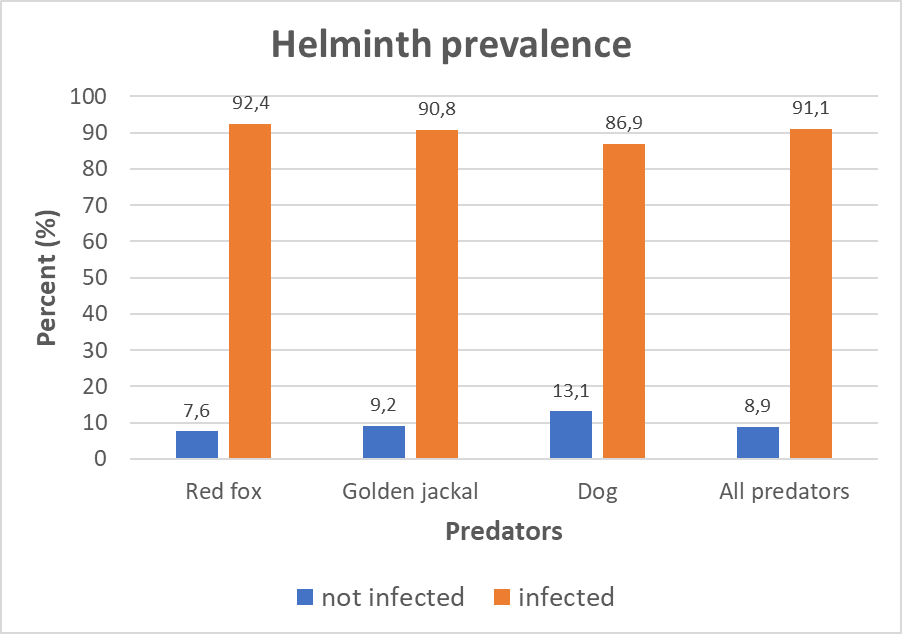 Fig. S1. Helminth prevalence in scats of red foxes (n = 131), golden jackals (n = 65), rural dogs (n = 84) and all mammalian predators (n = 315).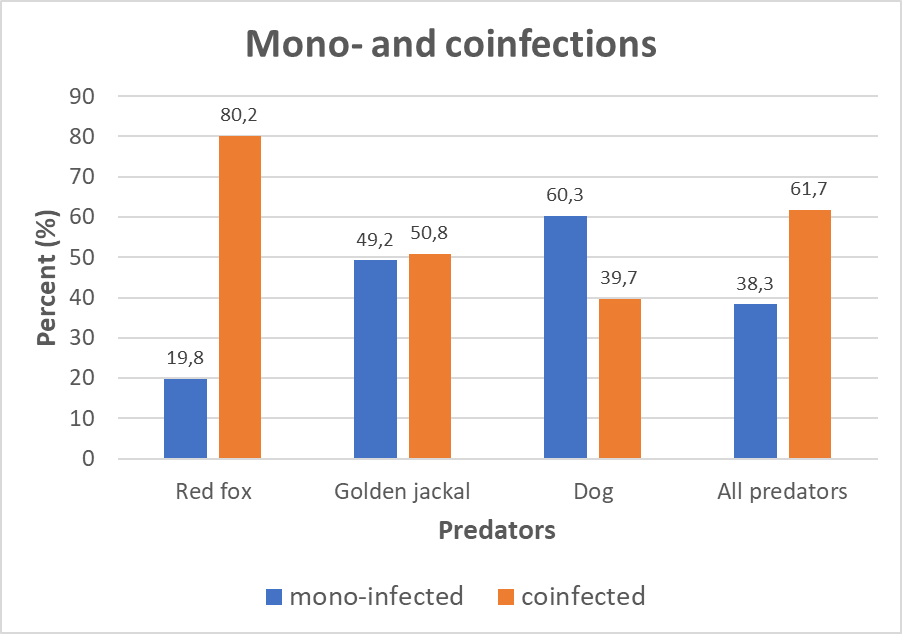 Fig. S2. Helminth mono- and coinfections among infected scats of red foxes (n = 121), golden jackals (n = 59), rural dogs (n = 73) and all mammalian predators (n = 287).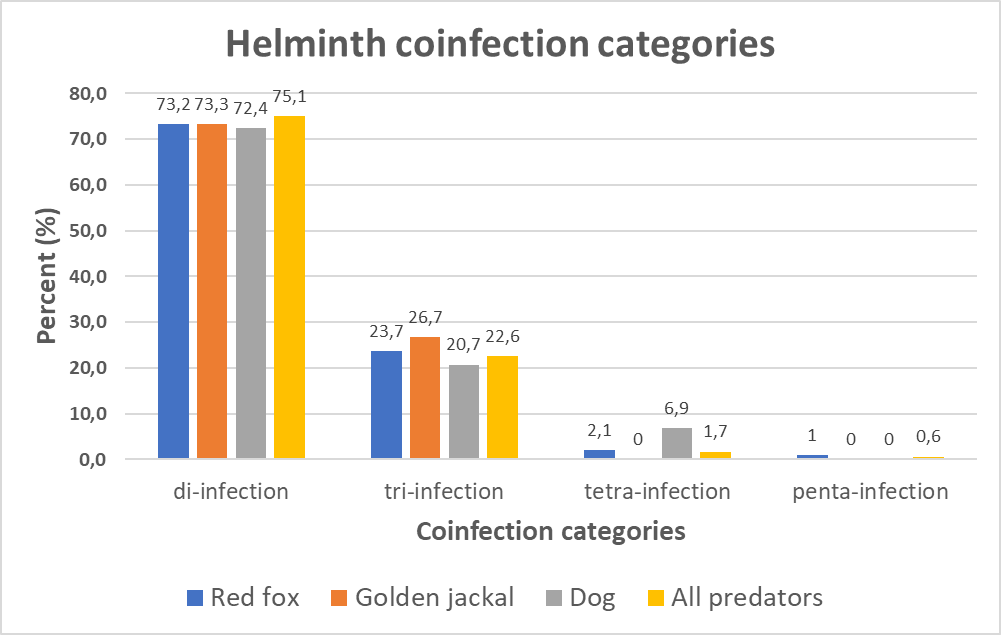 Fig. S3. Proportion of different helminth coinfection categories among coinfected scats of red foxes (n = 97), golden jackals (n = 30), rural dogs (n = 29) and all predators (n = 177).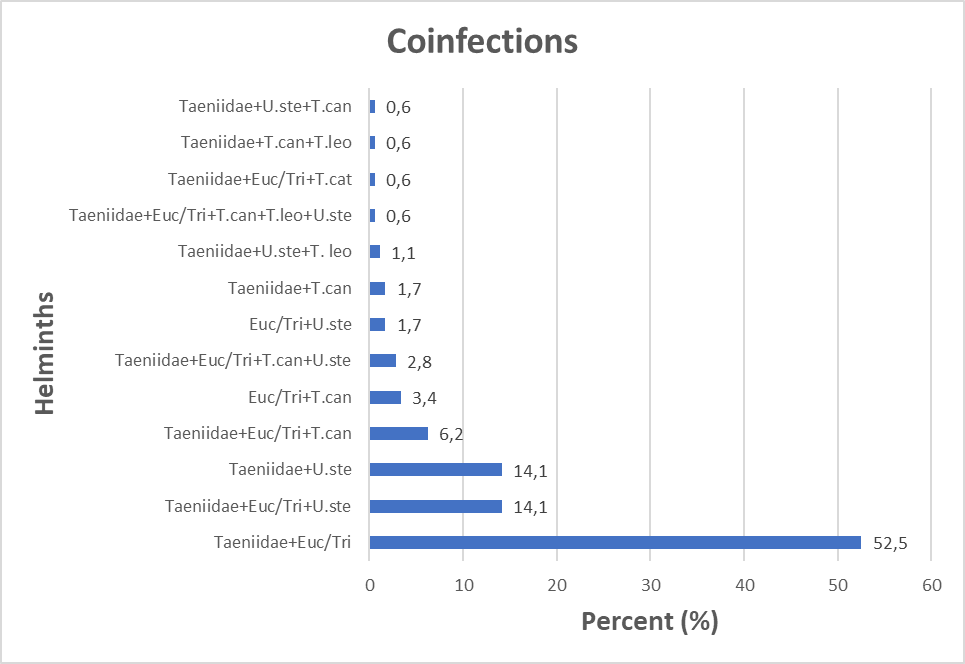 Fig. S4. Prevalence of various helminth coinfections among all coinfected predators (n = 177). Euc/Tri: Eucoleus spp./Trichuris spp; T.can: Toxocara canis; T.cat: Toxocara cati; T.leo: Toxascaris leonina; U. ste: Uncinaria stenocephala.Table S1. Models predicting coinfection prevalence among predatorsp3Table S2. Models predicting infection prevalence with Eucoleus spp./Trichuris spp. among predatorsp4Table S3. Models predicting infection intensity with Eucoleus spp./Trichuris spp. among predatorsp5Table S4. Models predicting infection prevalence with Toxocara canis among red foxesp6Table S5. Models predicting infection prevalence with Eucoleus spp./Trichuris spp. among golden jackalsp7Table S6. Model predicting infection intensity with Eucoleus spp./Trichuris spp. among golden jackalsp7Table S7. Total parasite frequencies (%) and helminth overlap for different canidsp8Figure S1. Helminth prevalence in scats of foxes, jackals, rural dogs and all mammalian predators p9Figure S2. Helminth mono- and coinfections among infected scats of foxes, jackals, rural dogs and all mammalian predatorsp9Figure S3. Proportion of different helminth coinfection categories among coinfected scats of foxes, jackals, rural dogs and all predatorsp10Figure S4. Prevalence of various helminth coinfections among all coinfected predatorsp10ModelsFactorsStatisticsWeightSum of weights (RVI)ModelsFactorsStatisticsWeightSum of weights (RVI) 1. RODENT ROβRODENT=0.9, SE=0.3, p=0.00020.221 1. RODENT RO0.221 2. PLANT+RODENT PβPLANT=0.3, SE=0.3, p=0.30.130.37 2. PLANT+RODENT P0.130.37 2. PLANT+RODENT ROβRODENT=0.9, SE=0.3, p=0.00010.131 2. PLANT+RODENT RO0.131 3. RODENT+FISH ROβRODENT=0.9, SE=0.2, p=0.00010.111 3. RODENT+FISH RO0.111 3. RODENT+FISH FβFISH=-0.7, SE=0.9, p=0.40.110.33 3. RODENT+FISH F0.110.33 4. RODENT+GAME ROβRODENT=0.9, SE=0.3, p=0.00030.091 4. RODENT+GAME RO0.091 4. RODENT+GAME GβGAME=-0.2, SE=0.3, p=0.60.090.29 4. RODENT+GAME G0.090.29ModelsFactorsStatisticsWeightSum of weights (RVI)ModelsFactorsStatisticsWeightSum of weights (RVI) 1. REPTILE+RODENT REPβREPTILE=1.7, SE=0.7, p=0.0060.250.98 1. REPTILE+RODENT REP0.250.98 1. REPTILE+RODENT ROβRODENT=1.1, SE=0.3, p=0.000020.251 1. REPTILE+RODENT RO0.2512. BIRD+REPTILE+RODENTBβBIRD=0.3, SE=0.2, p=0.180.220.452. BIRD+REPTILE+RODENTB0.220.452. BIRD+REPTILE+RODENTREPβREPTILE=1.9, SE=0.7, p=0.0050.220.982. BIRD+REPTILE+RODENTREP0.220.982. BIRD+REPTILE+RODENTROβRODENT=1.1, SE=0.3, p=0.000010.2212. BIRD+REPTILE+RODENTRO0.2213. GAME+REPTILE+RODENTGβGAME=-0.3, SE= 0.3, p=0.350.140.343. GAME+REPTILE+RODENTG0.140.343. GAME+REPTILE+RODENTREPβREPTILE=1.7, SE=0.7, p=0.0070.140.983. GAME+REPTILE+RODENTREP0.140.983. GAME+REPTILE+RODENTROβRODENT=1.0, SE=0.3, p=0.000070.1413. GAME+REPTILE+RODENTRO0.1414. BIRD+GAME+REPTILE+RODENTBβBIRD=0.3, SE=0.3, p=0.20.100.454. BIRD+GAME+REPTILE+RODENTB0.100.454. BIRD+GAME+REPTILE+RODENTGβGAME=-0.2, SE=0.3, p=0.50.100.344. BIRD+GAME+REPTILE+RODENTG0.100.344. BIRD+GAME+REPTILE+RODENTREPβREPTILE=1.8, SE=0.7, p=0.0050.100.984. BIRD+GAME+REPTILE+RODENTREP0.100.984. BIRD+GAME+REPTILE+RODENTROβRODENT=1.1, SE=0.3, p=0.000050.1014. BIRD+GAME+REPTILE+RODENTRO0.1015. PLANT+REPTILE+RODENTPβPLANT=-0.1, SE= 0.3, p=0.80.090.285. PLANT+REPTILE+RODENTP0.090.285. PLANT+REPTILE+RODENTREPβREPTILE=1.8, SE=0.7, p=0.0060.090.985. PLANT+REPTILE+RODENTREP0.090.985. PLANT+REPTILE+RODENTROβRODENT=1.1, SE=0.2, p=0.000020.0915. PLANT+REPTILE+RODENTRO0.091ModelsFactorsStatisticsWeightSum of weights  (RVI)ModelsFactorsStatisticsWeightSum of weights  (RVI)1. GAMEGβGAME=0.6, SE= 0.3, p=0.0480.120.821. GAMEG0.120.822. GAME+REPTILEGβGAME=0.7, SE= 0.3, p=0.0280.100.822. GAME+REPTILEG0.100.822. GAME+REPTILEREPβREPTILE=0.7, SE=0.5, p=0.20.100.432. GAME+REPTILEREP0.100.433. GAME+BIRDGβGAME=0.6, SE= 0.3, p=0.050.090.823. GAME+BIRDG0.090.823. GAME+BIRDBβBIRD=-0.3, SE=0.3, p=0.20.090.433. GAME+BIRDB0.090.43Models FactorsStatisticsWeightSum of weights (RVI)Models FactorsStatisticsWeightSum of weights (RVI) 1. PLANT+GAME PβPLANT=1.4, SE=0.6, p=0.0170.160.84 1. PLANT+GAME P0.160.84 1. PLANT+GAME GβGAME=0.9, SE=0.6, p=0.10.160.53 1. PLANT+GAME G0.160.532. INSECTIβINSECT=-0.6, SE= 0.8, p=0.40.140.332. INSECTI0.140.33 3. PLANT+INSECT PβPLANT=1.4, SE=0.6, p=0.020.070.84 3. PLANT+INSECT P0.070.84 3. PLANT+INSECT IβINSECT=-0.6, SE= 0.8, p=0.40.070.33 3. PLANT+INSECT I0.070.334. PLANT+GAME+BIRDPβPLANT=1.4, SE=0.6, p=0.0180.070.844. PLANT+GAME+BIRDP0.070.844. PLANT+GAME+BIRDGβGAME=0.9, SE=0.6, p=0.10.070.534. PLANT+GAME+BIRDG0.070.534. PLANT+GAME+BIRDBβBIRD=0.4, SE=0.5, p=0.50.070.324. PLANT+GAME+BIRDB0.070.325. PLANT+GAME+INSECTPβPLANT=1.4, SE=0.6, p=0.0170.070.845. PLANT+GAME+INSECTP0.070.845. PLANT+GAME+INSECTGβGAME=0.9, SE=0.6, p=0.10.070.535. PLANT+GAME+INSECTG0.070.535. PLANT+GAME+INSECTIβINSECT=-0.5, SE=0.8, p=0.50.070.335. PLANT+GAME+INSECTI0.070.336. PLANT+GAME+RODENTPβPLANT=1.5, SE=0.5, p=0.0160.060.846. PLANT+GAME+RODENTP0.060.846. PLANT+GAME+RODENTGβGAME=1.0, SE=0.6, p=0.10.060.536. PLANT+GAME+RODENTG0.060.536. PLANT+GAME+RODENTROβRODENT=0.2, SE=0.6, p=0.70.060.276. PLANT+GAME+RODENTRO0.060.27 7. BIRD+RODENT BβBIRD=0.3, SE=0.5, p=0.50.060.32 7. BIRD+RODENT B0.060.32 7. BIRD+RODENT ROβRODENT=-0.1, SE=0.5, p=0.80.060.27 7. BIRD+RODENT RO0.060.27Models FactorsStatisticsWeightSUM OF WEIGHTS (RVI)Models FactorsStatisticsWeightSUM OF WEIGHTS (RVI) 1. RODENT ROβRODENT=2.6, SE=0.7, p=0.00020.431 1. RODENT RO0.431 2. RODENT+GAME GβGAME=0.2, SE=0.8, p=0.80.320.25 2. RODENT+GAME G0.320.25 2. RODENT+GAME ROβRODENT=2.6, SE=0.8, p=0.00070.321 2. RODENT+GAME RO0.321ModelFactorsStatisticsWeightSUM OF WEIGHTS (RVI)ModelFactorsStatisticsWeightSUM OF WEIGHTS (RVI) 1. GAME+RODENT GβGAME=2.6, SE=1.2, p=0.030.560.75 1. GAME+RODENT G0.560.75 1. GAME+RODENT ROβRODENT=4.1, SE=1.3, p=0.00080.560.97 1. GAME+RODENT RO0.560.97Parasiteurban dog vs rural dogurban dog vs rural dogurban dog vs red foxurban dog vs red foxurban dog vs jackalurban dog vs jackalrural dog vs red foxrural dog vs red foxrural dog vs jackalrural dog vs jackaljackal vs red foxjackal vs red foxTaeniidae376310035776100765757100Euc/Tri218210521418105181414105Toxocara canis225221822351853318Toxascaris leonina000103010331Uncinaria stenocephala231723242318172417181824Total501165024850951162481169511695Helminth overlap29.8%29.8%30.7%30.7%34.4%34.4%84.2%84.2%99.6%99.6%84.1%84.1%